                                                                                                                                                                                                                                                  Faith United MiltonOur Statement of Being - We are a Christian people of Faith who together are United in our worship of God & in service to Milton and the world community.Our Mission - Faith United Milton is committed to praising the Lord, spreading the Word, and loving our neighbours – in our community and beyond; giving of ourselves that we may grow in faith and be blessed by the spirit of God.Announcements for Sunday, September 15, 2019This weekSept. 15 – Dr. Deb ZeniUpcoming ServicesSept. 22 – Rev. Maryann SkinnerSept. 29 – Deb HopperOct. 6 – Mike BurnsOct. 13 – Thanksgiving Service with Rev. Mario CharpentierOct. 20 – Rev. John AmbroseSend announcements to: announcements@faithunitedmilton.org. by Wed. of the week you would like the announcement to appear and indicate the number of weeks you want it published. Outreach OUTREACH AT THE FARMERS' MARKET- September 14Once again this fall, our Outreach Team will have a booth at the Milton Farmers' Market on Saturday, September 14 (in front of Knox Presbyterian). 
The Outreach Team will be asking market-goers to HELP US DONATE OUR MONEY, with folks donating "Faith Bucks" for a couple of the charities Faith United supports. Anyone participating will be given one of our hand-made canvas tote bags and our new brochure. 
Please plan to drop by the Faith booth at the Farmers' Market that morning and say hello. For more information, please contact Ruth Parkinson at ruth.parkinson@sympatico.ca.Coffee Time (10:30 am) – Join your friends Friday morning at Lunch Box Cafe (Nipissing Road at Thompson Road), which is staffed by folks from Milton's Community Living program. (Faith Outreach) See you there!Decorating/Flowers:  Members are reminded that they may place flowers at the front of the church on any Sunday for any personal event or memorial.  Contact either Barb McFarlane or Louise Prevost as to which Sunday you’d like to book.Pastoral Care:  If you are aware of anyone who is ill, has a family concern or is celebrating a special occasion, would you please advise Ann Sault at asault@sympatico.ca or call 905 878 1286.In The Community For detailed information re events at local churches, please go to http://www.miltonchristianchurches.ca/ComingUp.aspx.CHURCHES & HALTON'S HOUSING CRISISMonday, September 23, 2019 from 9:00AM to noonSt. Volodymyr Cultural Centre, 1280 Dundas St. West, OakvilleHosted by the HMC Connections (Halton Multicultural Council), and recommended by Milton Transitional HousingHalton's housing crisis means there are not enough low-cost housing options for people to live in Halton affordably. We need to create safe, affordable living solutions and make sure there are options for seniors, young families, and people working low-wage jobs. FAITH GROUPS can be part of the solution! Come and find out how your church can help ... and help church ministry at the same time! Register for this FREE EVENT at: http://hmcconnections.com/housing-crisis-registration/Hillcrest United Church  - Annual Fish Fry on Oct. 1 Continuously seating 5pm -7p.m. Tickets- Adults $20. Children under 12-$12. Children under 5 freeThis year we are holding a silent auction in support of the Townsend Smith Foundation for the North Hospice coming to Milton.For tickets contact hillcrestuc8958@gmail.com 905-878-4872 or 905-878-4394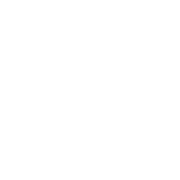 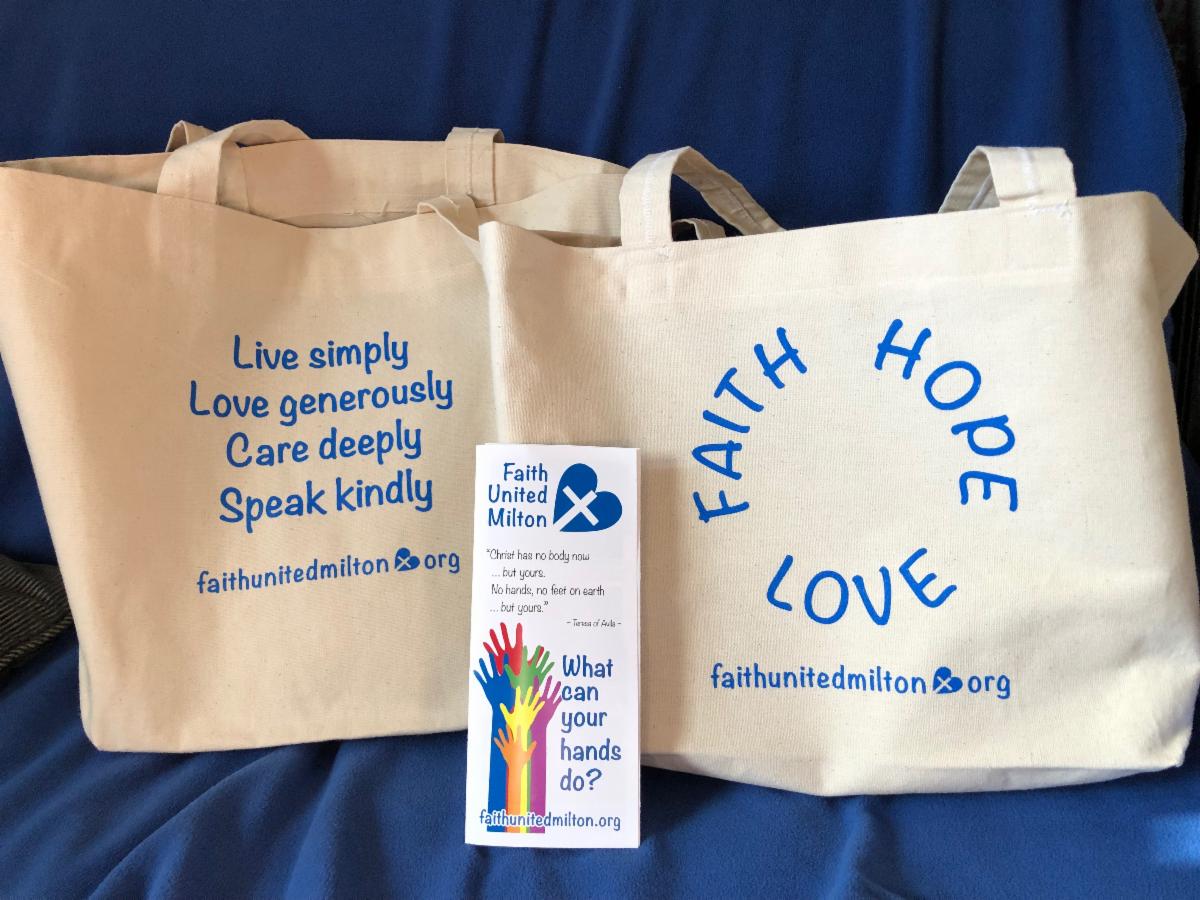 